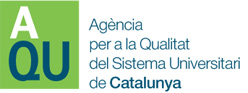 Curriculum vitaeModel normalitzat per a la participació en el procés de selecció de llocs de treball d’AQU Catalunya en règim d’interinitat(Referència del lloc de treball al qual es presenta      )Nombre de fulls que conté:      Nom i cognoms:     Data:      Signatura:La persona signant declara que són certes les dades que figuren en aquest currículum i assumeix, en cas contrari, les responsabilitats que es derivin de les inexactituds que hi constin.Aquest currículum es presenta sense perjudici que en el procés de selecció es pugui demanar a la persona interessada l’ampliació i la justificació de la informació que conté. Dades personals Dades personalsCognoms i NomDNI Data de naixement                                         NacionalitatSexe Home       DonaAdreça                                                                                                  Codi postal                                                     MunicipiProvínciaTelèfon                                                           Adreça electrònicaTelèfon                                                           Adreça electrònica1. Experiència professional i serveis prestats relatius al lloc de treball1.1. Experiència professional i serveis prestats en qualsevol Administració Pública1.1. Experiència professional i serveis prestats en qualsevol Administració PúblicaServeis prestats a:      Categoria professional:      Funcions, competències i tecnologies desenvolupades (veure punt 1.1 Valoració mèrits bases convocatòria):      Mesos treballats:      Serveis prestats a:      Categoria professional:      Funcions, competències i tecnologies desenvolupades (veure punt 1.1 Valoració mèrits bases convocatòria):      Mesos treballats:      Serveis prestats a:      Categoria professional:      Funcions, competències i tecnologies desenvolupades (veure punt 1.1 Valoració mèrits bases convocatòria):      Mesos treballats:      Serveis prestats a:      Categoria professional:      Funcions, competències i tecnologies desenvolupades (veure punt 1.1 Valoració mèrits bases convocatòria):      Mesos treballats:      Serveis prestats a:      Categoria professional:      Funcions, competències i tecnologies desenvolupades (veure punt 1.1 Valoració mèrits bases convocatòria):      Mesos treballats:      1.2. Experiència professional acreditable en relació amb el lloc de treball a proveir1.2. Experiència professional acreditable en relació amb el lloc de treball a proveir1.2. Experiència professional acreditable en relació amb el lloc de treball a proveirServeis prestats a:      Categoria professional:      Funcions, competències i tecnologies desenvolupades (veure punt 1.2 Valoració mèrits bases convocatòria):      Mesos treballats:      Mesos treballats:      Empresa en què ha treballat:      Categoria professional:      Funcions, competències i tecnologies desenvolupades (veure punt 1.2 Valoració mèrits bases convocatòria):      Mesos treballats:      Empresa en què ha treballat:      Categoria professional:      Funcions, competències i tecnologies desenvolupades (veure punt 1.2 Valoració mèrits bases convocatòria):      Mesos treballats:      Empresa en què ha treballat:      Categoria professional:      Funcions, competències i tecnologies desenvolupades (veure punt 1.2 Valoració mèrits bases convocatòria):      Mesos treballats:      Empresa en què ha treballat:      Categoria professional:      Funcions, competències i tecnologies desenvolupades (veure punt 1.2 Valoració mèrits bases convocatòria):      Mesos treballats:      Empresa en què ha treballat:      Categoria professional:      Funcions, competències i tecnologies desenvolupades (veure punt 1.2 Valoració mèrits bases convocatòria):      Mesos treballats:      2. Formació i perfeccionament2. Formació i perfeccionament2. Formació i perfeccionament2.1. Formació i perfeccionament en l’àmbit de la qualitat (Sistemes de Garantia de la Qualitat i Seguretat de la Informació)2.1. Formació i perfeccionament en l’àmbit de la qualitat (Sistemes de Garantia de la Qualitat i Seguretat de la Informació)2.1. Formació i perfeccionament en l’àmbit de la qualitat (Sistemes de Garantia de la Qualitat i Seguretat de la Informació)Nom i organismeData d’obtencióDurada (hores)Títol del curs:      Organisme que l’ha expedit:           /     /           horesTítol del curs:      Organisme que l’ha expedit:           /     /           horesTítol del curs:      Organisme que l’ha expedit:           /     /           horesTítol del curs:      Organisme que l’ha expedit:           /     /           horesTítol del curs:      Organisme que l’ha expedit:           /     /           hores2.2. Formació i perfeccionament específic del lloc de treball2.2. Formació i perfeccionament específic del lloc de treball2.2. Formació i perfeccionament específic del lloc de treball2.2.1. Cursos de menys de 100 horesData d’obtencióDurada (hores)Títol del curs:      Organisme que l’ha expedit:           /     /           horesTítol del curs:      Organisme que l’ha expedit:           /     /           horesTítol del curs:      Organisme que l’ha expedit:           /     /           horesTítol del curs:      Organisme que l’ha expedit:           /     /           horesTítol del curs:      Organisme que l’ha expedit:           /     /           hores2.2.2. Cursos de més de 100 horesData d’obtencióDurada (hores)Títol del curs:      Organisme que l’ha expedit:           /     /           horesTítol del curs:      Organisme que l’ha expedit:           /     /           horesTítol del curs:      Organisme que l’ha expedit:           /     /           horesTítol del curs:      Organisme que l’ha expedit:           /     /           horesTítol del curs:      Organisme que l’ha expedit:           /     /           hores3. 3.	Coneixements de llengua catalana i/o anglesa: 3. 3.	Coneixements de llengua catalana i/o anglesa: 3. 3.	Coneixements de llengua catalana i/o anglesa: 3.1. Coneixements superiors al nivell de suficiència de català C1 de la Direcció General de Política Lingüística3.1. Coneixements superiors al nivell de suficiència de català C1 de la Direcció General de Política Lingüística3.1. Coneixements superiors al nivell de suficiència de català C1 de la Direcció General de Política LingüísticaCertificat o títolData d’obtencióOrganisme expedidorTítol i/o nivell del curs:      Organisme que l’ha expedit:           /     /     3.2. Coneixements superiors al nivell B2.2 (First Certificate) o equivalent MECR de llengua anglesa3.2. Coneixements superiors al nivell B2.2 (First Certificate) o equivalent MECR de llengua anglesa3.2. Coneixements superiors al nivell B2.2 (First Certificate) o equivalent MECR de llengua anglesaCertificat o títolData d’obtencióOrganisme expedidorTítol i/o nivell del curs:      Organisme que l’ha expedit:           /     /     4. Altres mèrits4. Altres mèrits4. Altres mèrits4.1 Acreditació d’altres idiomes, altres titulacions... etc (que no s’hagin inclòs en els apartats anteriors). 4.1 Acreditació d’altres idiomes, altres titulacions... etc (que no s’hagin inclòs en els apartats anteriors). 4.1 Acreditació d’altres idiomes, altres titulacions... etc (que no s’hagin inclòs en els apartats anteriors). Dades del curs/titulacióData d’obtencióDurada (hores)Títol del curs:      Organisme que l’ha expedit:           /     /           horesTítol del curs:      Organisme que l’ha expedit:          /     /           horesTítol del curs:      Organisme que l’ha expedit:           /     /           horesTítol del curs:      Organisme que l’ha expedit:           /     /           horesTítol del curs:      Organisme que l’ha expedit:           /     /           hores4.2. Altres mèrits (pràctiques en altres empreses,...)4.2. Altres mèrits (pràctiques en altres empreses,...)